Chrońmy wodę!Piosenka o zdrowej wodziehttps://www.youtube.com/watch?v=YZMJWz_me6gKrążenie wody w przyrodziehttps://www.youtube.com/watch?v=ylxVLAxOxDYFilm z cyklu „Była sobie Ziemia”, odcinek „Woda w Indiach”https://www.dailymotion.com/video/x2tnp8k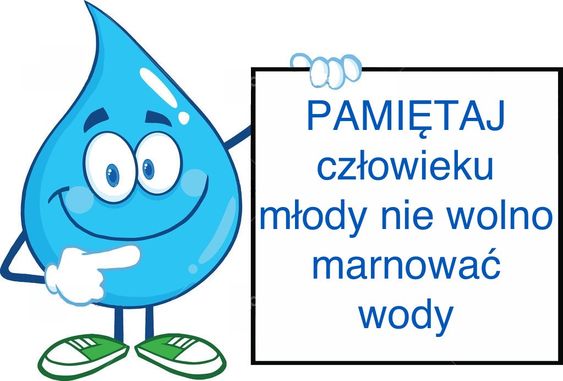 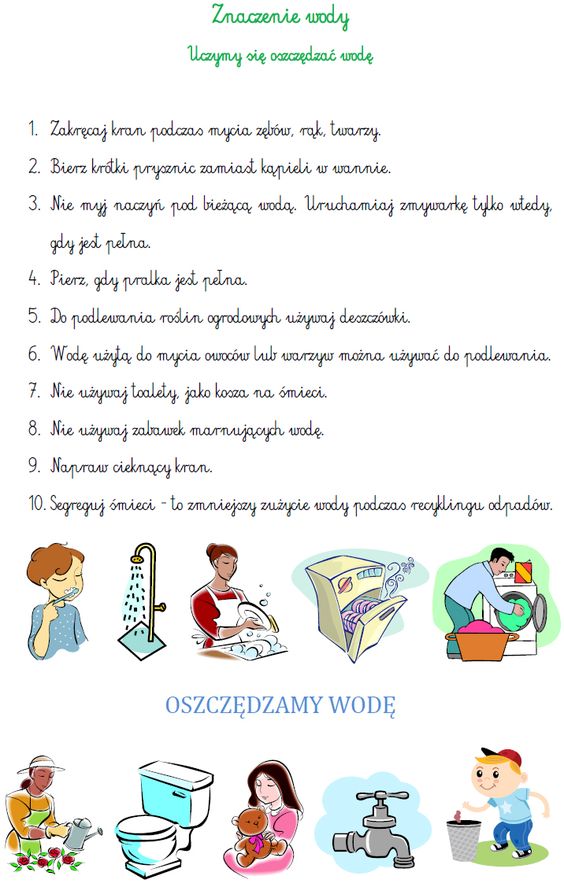 Prace plastyczne: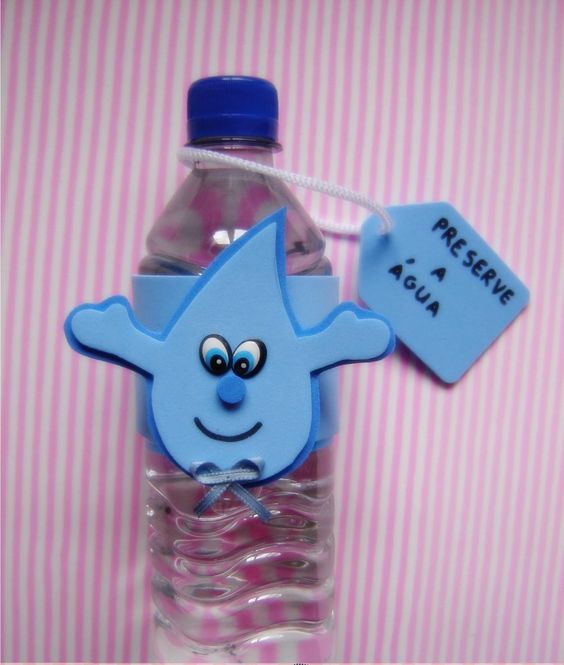 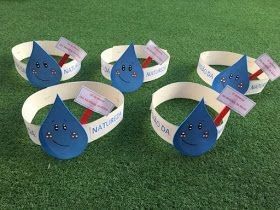 Miłej pracy Anetta Kruszka